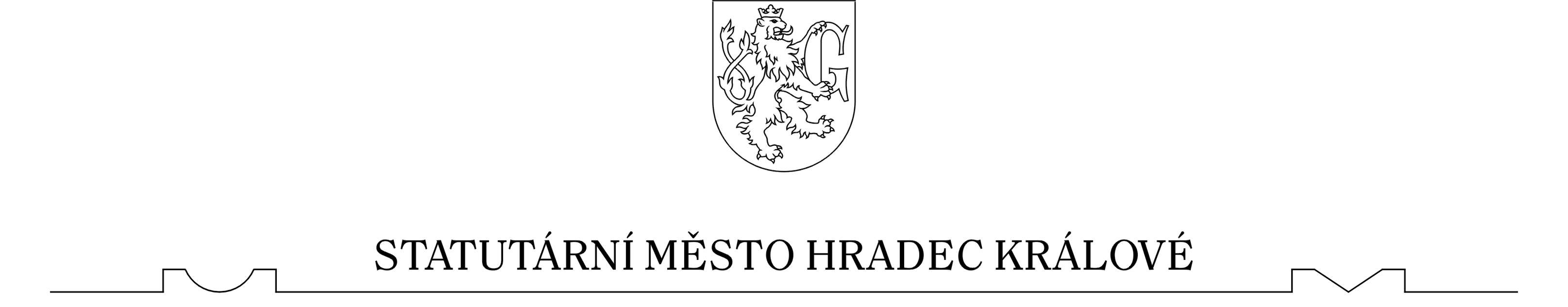 Obecně závazná vyhláška  č. 4/2015 Statutárního města Hradec Králové,kterou se mění obecně závazná vyhláška Statutárního města Hradec Králové č. 5/2013,  o spalování suchého rostlinného materiálu Zastupitelstvo města Hradec Králové se na svém zasedání dne 26. 5. 2015 usneslo vydat na základě ustanovení § 16 odst. 5 zákona č. 201/2012 Sb., o ochraně ovzduší, ve znění pozdějších předpisů, a v souladu s ustanovením § 10 písm. c) a d) a § 84 odst. 2 písm. h) zákona č. 128/2000 Sb., o obcích, ve znění pozdějších předpisů, tuto obecně závaznou vyhlášku:Článek I.Obecně závazná vyhláška Statutárního města Hradec Králové č. 5/2013, o spalování suchého rostlinného materiálu se mění takto:Příloha k obecně závazné vyhlášce Statutárního města Hradec Králové č. 5/2013, 
o spalování suchého rostlinného materiálu – Seznam zařízení s možností odložení rostlinného materiálu se ruší a nahrazuje takto:Přílohak obecně závazné vyhlášce Statutárního města Hradec Králové č. 5/2013, o spalování suchého rostlinného materiáluSeznam zařízení s možností odložení rostlinného materiálu1.Sběrný dvůr I., U Labe 756/10, Hradec KrálovéProvozovatel: Hradecké služby, a.s.2.Sběrný dvůr II., Pardubická 2025/1, Hradec KrálovéProvozovatel: Hradecké služby, a.s.3.Sběrný dvůr III., Na Brně 848/14 (areál TS Hradec Králové), Hradec KrálovéProvozovatel: Hradecké služby, a.s.4.Sběrný dvůr IV., Bratří Štefanů 990, Hradec Králové Provozovatel: Hradecké služby, a.s.5.Kompostárna letiště Hradec Králové Provozovatel: Hradecké služby, a.s.Článek II.
ÚčinnostTato obecně závazná vyhláška nabývá účinnosti patnáctým dnem po dni jejího vyhlášení.MUDr. Zdeněk Fink
primátor městaMilan  Jaroš
náměstek primátora